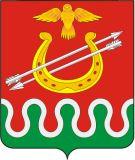 Администрация    Боготольского   района                                                                   Красноярского  краяПОСТАНОВЛЕНИЕ28 сентября 2018 года                    г. Боготол                             № 396-п                                              Об  утверждении   Положения о комиссии  по делам несовершеннолетних и защите их прав Боготольского  района(в редакции постановления Администрации  Боготольского  района № 657-п  от 01.11.2019 года)       В соответствии с Федеральным законом от 24.06.99 N 120-ФЗ «Об основах системы профилактики безнадзорности и правонарушений несовершеннолетних»,   Законом Красноярского края от 31.10.2002 № 4-608 «О системе профилактики безнадзорности и правонарушений несовершеннолетних»,   Законом Красноярского края от 26.12.2006  № 21-5589 «О наделении органов местного самоуправления муниципальных районов и городских округов края государственными полномочиями по созданию и обеспечению деятельности комиссий по делам несовершеннолетних и защите их прав», на основании Устава  Боготольского  района        ПОСТАНОВЛЯЮ:           1. Утвердить   Положение  о комиссии  по делам несовершеннолетних и защите их прав Боготольского  района   (приложение 1).           2.Утвердить  состав комиссии  (приложение 2).           3.Считать  утратившим силу:           -  постановление администрации Боготольского района № 86 –п от 20.02.2017 года «Об утверждении Положения о комиссии  по делам несовершеннолетних и защите их прав Боготольского  района»;          - постановление администрации Боготольского района № 572 –п от 29.11.2017 года  «О внесении изменений в постановление  администрации Боготольского района № 86–п  от 20.02.2017  года «Об утверждении Положения о комиссии  по делам несовершеннолетних и защите их прав Боготольского  района»;           - постановление администрации Боготольского района № 22 –п от 25.01.2018 года  «О внесении изменений в постановление  администрации Боготольского района  №86 –п от 20.02.2017 года «Об утверждении Положения о комиссии  по делам несовершеннолетних и защите их прав Боготольского  района»;             - постановление администрации Боготольского района № 326 –п от 23.08.2018 года  «О внесении изменений в постановление  администрации Боготольского района  №86-п  от 20.02.2017 года «Об утверждении Положения о комиссии  по делам несовершеннолетних и защите их прав Боготольского  района»;             - постановление администрации Боготольского района № 383 –п от 04.06.2019 года  «О внесении изменений в постановление  администрации Боготольского района  № 396-п  от 28.09.2018 года «Об утверждении Положения о комиссии  по делам несовершеннолетних и защите их прав Боготольского  района»;          4. Настоящее постановление  разместить  на  официальном  сайте  Боготольского  района  в сети  Интернет www.bogotol-r.ru, опубликовать  в «Официальном  вестнике  Боготольского района».           5. Постановление вступает в силу со днем его официального  опубликования.Глава  Боготольского  района                                                        А.В. Белов                                                                                                                                                                                                                                                  Приложение 1                                                          к  постановлению  администрации                                                             района                                                        № 396-п  от 28.09.2018 годаПОЛОЖЕНИЕО КОМИССИИ  ПО ДЕЛАМ НЕСОВЕРШЕННОЛЕТНИХ                                       И ЗАЩИТЕ ИХ ПРАВ  БОГОТОЛЬСКОГО РАЙОНА1. ОБЩИЕ ПОЛОЖЕНИЯ1.1. Комиссия по делам несовершеннолетних и защите их прав   Боготольского  района (далее – Комиссия) является постоянно действующим коллегиальным органом системы профилактики безнадзорности и правонарушений несовершеннолетних (далее – система профилактики), создана органом местного самоуправления в целях координации деятельности органов и учреждений, находящихся на территории Боготольского района, входящих в систему профилактики безнадзорности и правонарушений несовершеннолетних по предупреждению безнадзорности, беспризорности, правонарушений и антиобщественных действий несовершеннолетних, выявлению и устранению причин и условий, способствующих этому, обеспечению защиты прав и законных интересов несовершеннолетних, социально-педагогической реабилитации несовершеннолетних, находящихся в социально опасном положении, выявлению и пресечению случаев вовлечения несовершеннолетних в совершение преступлений,  других  противоправных  и  (или) антиобщественных действий, а также  случаев склонения их к суицидальным действиям.        Комиссия осуществляет свою деятельность на территории Боготольского района, наделенного государственными полномочиями  в соответствии с Законом края от 26 декабря 2006 года № 21-5589  « О наделении органов местного самоуправления муниципальных районов и городских округов края государственными полномочиями по созданию и обеспечению деятельности комиссий по делам несовершеннолетних и защите их прав».1.2. В своей деятельности Комиссия руководствуется Конституцией Российской Федерации, международными договорами Российской Федерации и ратифицированными ею международными соглашениями в сфере защиты прав детей, федеральными конституционными законами, федеральными законами, актами Президента Российской Федерации и Правительства Российской Федерации, законами и иными нормативными правовыми актами Красноярского края, Уставом Боготольского района, нормативными правовыми актами (главы Боготольского района, администрации Боготольского района), регулирующими деятельность системы профилактики безнадзорности и правонарушений несовершеннолетних, настоящим Положением. 1.3. Деятельность Комиссии основывается на принципах законности, демократизма, поддержки семьи с несовершеннолетними детьми и взаимодействия с ней, гуманного обращения с несовершеннолетними, индивидуального подхода к несовершеннолетним с соблюдением конфиденциальности полученной информации, государственной поддержки деятельности органов местного самоуправления и общественных объединений по профилактике безнадзорности и правонарушений несовершеннолетних, обеспечения ответственности должностных лиц и граждан за нарушение прав и законных интересов несовершеннолетних.1.4. Комиссия осуществляет свою деятельность во взаимодействии с органами исполнительной власти Красноярского края, органами местного самоуправления муниципальных районов и городских округов Красноярского края, органами и учреждениями, входящими в систему профилактики безнадзорности и правонарушений несовершеннолетних, муниципальными учреждениями, осуществляющими отдельные функции по профилактике безнадзорности и правонарушений несовершеннолетних в Красноярском крае, краевыми государственными учреждениями, осуществляющими отдельные функции по профилактике безнадзорности и правонарушений несовершеннолетних в Красноярском крае, а также правоохранительными органами, входящими в систему профилактики безнадзорности и правонарушений несовершеннолетних, комиссией по делам несовершеннолетних и защите их прав Красноярского края (далее – субъекты системы профилактики), в пределах полномочий, установленных законодательством Российской Федерации и Красноярского края о профилактике безнадзорности и правонарушений несовершеннолетних.1.5.Порядок  рассмотрения Комиссией  материалов (дел), не  связанных  с делами  об административных правонарушениях, определяется   законодательством  Красноярского края, если иное не   установлено   федеральным законодательством.  1.6.  Комиссия принимает постановления по отнесенным к её компетенции вопросам, обязательные для исполнения органами и учреждениями  системы профилактики безнадзорности и правонарушений несовершеннолетних. Органы и учреждения  системы профилактики безнадзорности и правонарушений несовершеннолетних  обязаны сообщать Комиссии о мерах, принятых по исполнению данного постановления, в указанный в нем срок.1.7. Комиссия имеет бланк письма  и печать со своим наименованием, ведёт переписку по вопросам, отнесённым к её компетенции законодательством Российской Федерации и Красноярского края о профилактике безнадзорности и правонарушений несовершеннолетних.2. ЗАДАЧИ И НАПРАВЛЕНИЯ ДЕЯТЕЛЬНОСТИ КОМИССИИ2.1. Задачами Комиссии являются:а) предупреждение безнадзорности, беспризорности, правонарушений и антиобщественных действий несовершеннолетних, выявление и устранение причин и условий, способствующих этому;б) обеспечение защиты прав и законных интересов несовершеннолетних, предупреждение причинения вреда здоровью несовершеннолетних, их физическому, интеллектуальному, духовному и нравственному развитию;в) выявление и пресечение случаев вовлечения несовершеннолетних в совершение преступлений, других противоправных и (или) антиобщественных действий, а также случаев склонения их к суицидальным действиям;        г)социальная адаптация и социально-педагогическая реабилитация несовершеннолетних, находящихся в социально опасном положении, путем оказания им помощи и поддержки;        д) индивидуальная профилактическая работа с семьей, как основным институтом социализации несовершеннолетних, в том числе  с семьями, находящимися в социально опасном положении;        е) обеспечение эффективного взаимодействия органов и учреждений системы профилактики безнадзорности и правонарушений несовершеннолетних.2.2. Для решения возложенных задач Комиссия:а) организует осуществление мер по защите и восстановлению прав и законных интересов несовершеннолетних, защите их от всех форм дискриминации, физического или психического насилия, оскорбления, грубого обращения, сексуальной и иной эксплуатации, выявлению и устранению причин и условий, способствующих безнадзорности, беспризорности, правонарушениям и антиобщественным действиям несовершеннолетних;б) утверждает межведомственные программы и координирует проведение индивидуальной профилактической работы  органов и учреждений системы профилактики  в отношении несовершеннолетних и семей  с несовершеннолетними  детьми, находящихся  в социально опасном положении, по предупреждению случаев насилия и всех форм посягательств на жизнь, здоровье, половую неприкосновенность несовершеннолетних, привлекает социально ориентированные общественные объединения к реализации планов индивидуальной профилактической работы и контролирует их выполнение;         в)  участвует  в разработке проектов  муниципальных правовых актов,  в разработке  и реализации муниципальных программ,  в сфере защиты прав и законных интересов несовершеннолетних, профилактики их безнадзорности, беспризорности, правонарушений и антиобщественных действий;          г) подготавливает совместно с соответствующими органами или  учреждениями представляемые в суд материалы по вопросам, связанным с содержанием несовершеннолетних в специальных учебно-воспитательных учреждениях закрытого типа, а также по иным вопросам, предусмотренным законодательством Российской Федерации;          д) рассматривает вопросы, связанные с отчислением несовершеннолетних обучающихся из организаций, осуществляющих образовательную деятельность, в случаях, предусмотренных Федеральным законом от 29 декабря 2012 года№ 273 –ФЗ  «Об образовании в Российской Федерации» и иные вопросы, связанные с их обучением         е) дает при наличии согласия родителей (законных представителей) несовершеннолетнего обучающегося и органа местного самоуправления, осуществляющего управление в сфере образования, согласие на оставление несовершеннолетними, достигшими возраста 15 лет, общеобразовательных организаций до получения основного общего образования. Комиссия по делам несовершеннолетних и защите их прав совместно с родителями (законными представителями) несовершеннолетних, достигших возраста 15 лет и  оставивших общеобразовательные организации до получения основного общего образования, и органом местного самоуправления, осуществляющим управление в сфере образования, не позднее чем в месячный срок принимает меры по продолжению освоения несовершеннолетним образовательной программы основного общего образования в иной форме обучения и с его согласия по трудоустройству;       ж) обеспечивает  оказание помощи в бытовом устройстве несовершеннолетних, освобожденных из учреждений уголовно – исполнительной системы либо вернувшихся из специальных учебно – воспитательных учреждений, содействие в определении формы устройства других несовершеннолетних, нуждающихся в помощи государства, оказание помощи по трудоустройству несовершеннолетних (с их согласия), а также осуществление иных функций по социальной реабилитации несовершеннолетних, которые предусмотрены законодательством Российской Федерации и законодательством края.        з) применяет меры воздействия в отношении несовершеннолетних, их родителей или иных законных представителей в случаях и порядке, которые предусмотрены законодательством Российской Федерации и законодательством Красноярского края;
       и)  рассматривает информацию (материалы) о фактах совершения несовершеннолетними, не подлежащими уголовной ответственности в связи с недостижением возраста наступления уголовной ответственности, общественно опасных деяний и принимает решения о применении к ним мер  воздействия или о ходатайстве перед судом об их помещении в специальные учебно-воспитательные учреждения закрытого типа, а также ходатайства, просьбы, жалобы и другие обращения несовершеннолетних или их родителей (законных представителей), относящиеся к установленной сфере деятельности комиссии;
       к) рассматривает дела об административных правонарушениях, совершенных несовершеннолетними, их родителями (законными представителями) либо иными лицами, отнесенные Кодексом Российской Федерации об административных правонарушениях и законом  Красноярского края от  2 октября 2008 года № 7-2161  «Об административных правонарушениях» к компетенции комиссии;        л) обращается в суд по вопросам возмещения вреда, причиненного здоровью несовершеннолетнего, его имуществу, и (или) морального вреда в порядке, установленном законодательством Российской Федерации;
        м) подготавливает и направляет в органы государственной власти Красноярского края и органы местного самоуправления в порядке, установленном законодательством Российской Федерации и  Красноярского края, отчеты о работе по профилактике безнадзорности и правонарушений несовершеннолетних на территории Боготольского района;        н) осуществляет иные полномочия, которые предусмотрены законодательством Российской Федерации и законодательством Красноярского  края.      2.3   Комиссия   наряду с проведением   индивидуальной профилактической работы  вправе принять решение  в отношении несовершеннолетних, занимающихся бродяжничеством и  попрошайничеством, употребляющих наркотические или психотропные вещества  без назначения врача либо употребляющих одурманивающие вещества, алкогольную и спиртосодержащую продукцию, совершивших правонарушения до достижения возраста, с которого наступает административная ответственность, совершивших общественно опасное деяние  и не подлежащих уголовной ответственности в связи с недостижением возраста, с которого наступает уголовная ответственность, или вследствие отставания в психическом развитии, не связанного с психическим расстройством, родителей  или иных законных представителей несовершеннолетних в случаях совершения ими в присутствии несовершеннолетнего противоправных и (или) антиобщественных действий, оказывающих отрицательное влияние на поведение несовершеннолетнего, о проведении разъяснительной работы по вопросу о недопустимости совершения действий, ставших основанием для применения мер воздействия, и правовых последствий их совершения.
3. СОСТАВ КОМИССИИ, ПОЛНОМОЧИЯ И ФУНКЦИИ ЕЁ ЧЛЕНОВ3.1. В состав Комиссии входят председатель Комиссии, заместитель (заместители) председателя Комиссии, ответственный секретарь Комиссии и члены Комиссии.Председателем Комиссии является заместитель главы района, курирующий вопросы социальной сферы.Членами Комиссии могут быть руководители (их заместители) органов и учреждений системы профилактики, представители иных государственных (муниципальных) органов и учреждений, представители общественных объединений, религиозных конфессий, граждане, имеющие опыт работы с несовершеннолетними, депутаты Боготольского районного Совета депутатов, представитель Уполномоченного по правам ребенка по Красноярскому краю в Боготольском районе, а также другие заинтересованные лица.На постоянной оплачиваемой основе в Комиссии работает ответственный секретарь комиссии.3.2. Персональный состав Комиссии определяется муниципальным правовым актом.3.3. Председатель Комиссии:а) осуществляет руководство деятельностью Комиссии;б) председательствует на заседании Комиссии и организует ее работу;в) имеет право решающего голоса при голосовании на заседании Комиссии;г) представляет Комиссию в государственных органах, органах местного самоуправления и иных организациях;д) утверждает повестку заседания Комиссии;е) назначает дату заседания Комиссии;ж) дает заместителю председателя Комиссии, ответственному секретарю Комиссии, членам Комиссии обязательные к исполнению поручения по вопросам, отнесенным к компетенции Комиссии;з) представляет   главе района  предложения по формированию персонального состава Комиссии;и) осуществляет контроль за исполнением плана работы Комиссии, подписывает постановления Комиссии;        к) обеспечивает представление установленной отчетности о работе по профилактике безнадзорности и правонарушений несовершеннолетних в порядке, установленном законодательством Российской Федерации и нормативными правовыми актами Красноярского края.3.4. Председатель Комиссии несет персональную ответственность за организацию работы Комиссии и представление отчетности о состоянии профилактики безнадзорности и правонарушений несовершеннолетних в соответствии с законодательством Российской Федерации и Красноярского края.3.5. Заместитель председателя Комиссии:а) выполняет поручения председателя Комиссии;б) исполняет обязанности председателя Комиссии в его отсутствие;в) обеспечивает контроль за исполнением постановлений Комиссии;г) обеспечивает контроль за своевременной подготовкой материалов для рассмотрения на заседании Комиссии.3.6. Ответственный секретарь Комиссии:а) осуществляет подготовку материалов для рассмотрения на заседании Комиссии;б) выполняет поручения председателя и заместителя председателя Комиссии;в) отвечает за ведение делопроизводства Комиссии;г) оповещает членов Комиссии и лиц, участвующих в заседании Комиссии, о времени и месте заседания, проверяет их явку, знакомит с материалами по вопросам, вынесенным на рассмотрение Комиссии;д) осуществляет подготовку и оформление проектов постановлений, принимаемых Комиссией по результатам рассмотрения соответствующего вопроса на заседании;е) обеспечивает вручение копий постановлений Комиссии.       3.7. Члены Комиссии обладают равными правами при рассмотрении и обсуждении вопросов (дел), отнесенных к компетенции Комиссии, и осуществляют следующие функции:а) участвуют в заседании Комиссии и его подготовке;б) предварительно (до заседания Комиссии) знакомятся с материалами по вопросам, выносимым на ее рассмотрение;в) вносят предложения об отложении рассмотрения вопроса (дела) и о запросе дополнительных материалов по нему;г) вносят предложения по совершенствованию работы по профилактике безнадзорности и правонарушений несовершеннолетних, защите их прав и законных интересов, выявлению и устранению причин и условий, способствующих безнадзорности и правонарушениям несовершеннолетних;д) участвуют в обсуждении постановлений, принимаемых Комиссией по рассматриваемым вопросам (делам), и голосуют при их принятии;е) составляют протоколы об административных правонарушениях в случаях и порядке, предусмотренных Кодексом Российской Федерации об административных правонарушениях;ж) посещают организации, обеспечивающие реализацию несовершеннолетними их прав на образование, труд, отдых, охрану здоровья и медицинскую помощь, жилище и иных прав, в целях проверки поступивших в Комиссию сообщений о нарушении прав и законных интересов несовершеннолетних, наличии угрозы в отношении их жизни и здоровья, ставших известными случаях применения насилия и других форм жестокого обращения с несовершеннолетними, а также в целях выявления причин и условий, способствовавших нарушению прав и законных интересов несовершеннолетних, их безнадзорности и совершению правонарушений;з) выполняют поручения председателя Комиссии.4.  ОРГАНИЗАЦИЯ   РАБОТЫ  КОМИССИИ4.1. Комиссия осуществляет  свою деятельность в соответствии  с планом работы на год.План работы разрабатывается с учетом  предложений членов Комиссии, субъектов  системы профилактики, рассматривается на заседании Комиссии, и утверждается не позднее чем за   7 дней  до начала планируемого периода.4.2. Заседания Комиссии проводятся в соответствии с планом работы, а также по мере необходимости, но не реже двух раз в месяц и являются, как правило, открытыми. В целях обеспечения конфиденциальности информации о несовершеннолетнем, его родителях или иных законных представителях Комиссия с учётом характера рассматриваемых материалов может принять мотивированное постановление о проведении закрытого заседания.4.3. Производство по делам об административных правонарушениях и исполнение постановлений по делам об административных правонарушениях осуществляются в соответствии с законодательством Российской Федерации об административных правонарушениях и Законом Красноярского края от 02.10.2008 № 7-2161 «Об административных правонарушениях».4.4. Комиссия рассматривает материалы в отношении несовершеннолетнего, его родителей или иных законных представителей в порядке, установленном федеральными законами и иными нормативными правовыми актами Российской Федерации, а также законами и иными нормативными правовыми актами Красноярского края.4.5. В целях обеспечения своевременного и правильного рассмотрения материалов, поступивших на рассмотрение Комиссии, они предварительно изучаются председателем Комиссии либо по его поручению заместителем председателя Комиссии или её членом.В процессе предварительного изучения поступивших на рассмотрение Комиссии материалов устанавливается:а) относится ли рассмотрение данных материалов к её компетенции;б) круг лиц, подлежащих вызову или приглашению на заседание Комиссии;в) необходимость проведения дополнительной проверки обстоятельств, имеющих значение для правильного и своевременного рассмотрения материалов, а также истребования дополнительных материалов.4.6. По результатам предварительного изучения материалов Комиссия может принять следующие решения:а) назначить материалы (дело) к рассмотрению и известить о дате и месте заседания комиссии несовершеннолетнего, его родителей или иных законных представителей, других лиц, чье участие в заседании будет признано обязательным, а также прокурора;б) возвратить материалы (дело) органам или учреждениям, внесшим указанные материалы (дело) в комиссию, в случае необходимости проведения дополнительной проверки (доработки);в) отложить рассмотрение материалов (дела);г) передать материалы (дело) по подведомственности в иной орган, должностному лицу.4.7. Заседание Комиссии считается правомочным, если на нём присутствует не менее половины её членов. Члены Комиссии участвуют в её заседаниях без права замены.4.8. Председательствует на заседании Комиссии её председатель либо по его поручению – заместитель председателя комиссии.4.9. В начале заседания Комиссии председательствующий объявляет, какие материалы подлежат рассмотрению, представляет лиц, участвующих в заседании.        4.10. При рассмотрении материалов (дела) Комиссия обязана всесторонне, полно и объективно исследовать материалы (дело), установить возраст несовершеннолетнего, условия жизни и воспитания, мотивы, причины и условия, послужившие поводом для рассмотрения поступивших в Комиссию материалов (дела), иные обстоятельства, имеющие значение для рассмотрения дела по существу.4.11. Решения Комиссии принимаются большинством голосов присутствующих на заседании членов Комиссии.4.12. Протокол заседания Комиссии подписывается председательствующим на заседании Комиссии и секретарём заседания Комиссии.4.13. Комиссия принимает решения, оформляемые в форме постановлений, в которых указываются:а) наименование Комиссии;б) дата и место проведения заседания Комиссии;в) сведения о присутствующих членах Комиссии;г) сведения об иных лицах, присутствующих на заседании;д) вопрос повестки дня, по которому выносится постановление;е) сведения о лице, в отношении которого рассматриваются материалы;ж) содержание рассматриваемого вопроса;з) выявленные по рассматриваемому вопросу нарушения прав и законных  интересов несовершеннолетних (при их наличии);и) сведения о выявленных причинах и условиях, способствующих безнадзорности, беспризорности, правонарушениям и антиобщественным действиям несовершеннолетних (при их наличии);к) нормативный правовой акт, предусматривающий ответственность за правонарушение либо гарантирующий права несовершеннолетнего;л) решение, принятое по рассматриваемому вопросу;м) меры, направленные на устранение причин и условий, способствующих безнадзорности, беспризорности, правонарушениям и антиобщественным действиям несовершеннолетних, которые должны предпринять соответствующие органы или учреждения системы профилактики, и сроки принятия указанных мер;      н) сведения о разъяснении сроков и порядка обжалования данного постановления;4.14. Постановление Комиссии подписывается председательствующим на заседании Комиссии, оглашается на заседании Комиссии и вступает в силу со дня его принятия.4.15. Постановления Комиссии направляются членам Комиссии, в органы и учреждения системы профилактики и иным заинтересованным лицам и организациям.4.16. Органы и учреждения системы профилактики обязаны сообщить Комиссии о мерах, принятых по исполнению постановления, в указанный в нем срок.4.17. Постановление Комиссии может быть обжаловано в порядке, установленном законодательством Российской Федерации.5. ЗАКЛЮЧИТЕЛЬНЫЕ ПОЛОЖЕНИЯ       5.1. Все вопросы, связанные с осуществлением полномочий Комиссии, не урегулированные настоящим Положением, решаются в соответствии с действующим законодательством Российской Федерации, законодательством  Красноярского  края.Приложение   2 к постановлению                                                                                                                         администрации    района                                         № 396-п  от  28. 09. 2018 годаСостав                                                                                                                                   комиссии по делам несовершеннолетних и защите их прав                                                                Боготольского районаНедосекин Григорий Анатольевичзаместитель главы района по социальным и организационным вопросам, общественно политической работе, председатель комиссиизаместитель главы района по социальным и организационным вопросам, общественно политической работе, председатель комиссииВаськина Елена Всеволодовнаруководитель управления образования администрации района, заместитель председателя комиссиируководитель управления образования администрации района, заместитель председателя комиссииЛазаренко Наталья Николаевнаведущий специалист, ответственный секретарь комиссии по делам несовершеннолетних и защите их правведущий специалист, ответственный секретарь комиссии по делам несовершеннолетних и защите их правЧлены комиссии:Альтергот Надежда Ивановнадиректор краевого государственного бюджетного учреждения «Центр занятости населения г. Боготола»директор краевого государственного бюджетного учреждения «Центр занятости населения г. Боготола»Артемкина Наталья Валерьевнаначальник отдела культуры, спорта и молодежной политики администрации районаначальник отдела культуры, спорта и молодежной политики администрации районаПетроченко Оксана Александровнаначальник подразделения по делам несовершеннолетних МО МВД России «Боготольский» майор полицииначальник подразделения по делам несовершеннолетних МО МВД России «Боготольский» майор полицииПрикатова Наталья Викторовнадиректор МБУК Централизованная клубная система Боготольского районадиректор МБУК Централизованная клубная система Боготольского районаСакова Вера Михайловнадиректор МБУ комплексный центр социального обслуживания населения «Надежда»директор МБУ комплексный центр социального обслуживания населения «Надежда»Снопкова Алена Петровнаначальник отдела социальной защиты населения администрации Боготольского района, заместитель председателя комиссииначальник отдела социальной защиты населения администрации Боготольского района, заместитель председателя комиссииКатаровская Елена АлександровнаКатаровская Елена Александровнаспециалист 1-ой категории отдела опеки и попечительства Управления образования администрации Боготольского районаспециалист 1-ой категории отдела опеки и попечительства Управления образования администрации Боготольского районаУсков Вячеслав ОлеговичУсков Вячеслав Олеговичдепутат районного Совета депутатовдепутат районного Совета депутатовХлыстунова Надежда ГригорьевнаХлыстунова Надежда Григорьевназаместитель главного врача КГБУЗ «Боготольская МБ»заместитель главного врача КГБУЗ «Боготольская МБ»Баев Сергей АндреевичБаев Сергей Андреевичи.о. руководителя Боготольского межрайонного следственного отдела (по согласованию)и.о. руководителя Боготольского межрайонного следственного отдела (по согласованию)Голубцова Алена ДмитриевнаГолубцова Алена Дмитриевнадознаватель ОНД и ПР по Боготольскому и Тюхтетскому районам (по согласованию)дознаватель ОНД и ПР по Боготольскому и Тюхтетскому районам (по согласованию)Исангулова Наталья АлександровнаИсангулова Наталья Александровнапредставитель уполномоченного по правам ребенка в Красноярском крае (по согласованию)представитель уполномоченного по правам ребенка в Красноярском крае (по согласованию)Рыбакова Ольга СемёновнаРыбакова Ольга Семёновнаначальник филиала по Боготольскому району  ФКУ УИИ ГУФСИН России по Красноярскому краю (по согласованию)начальник филиала по Боготольскому району  ФКУ УИИ ГУФСИН России по Красноярскому краю (по согласованию)Бысов Николай ГеннадьевичБысов Николай Геннадьевичруководитель местной общественной организации участников боевых действий г. Боготола и Боготольского района «Гранит» (по согласованию)руководитель местной общественной организации участников боевых действий г. Боготола и Боготольского района «Гранит» (по согласованию)